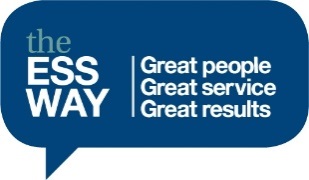 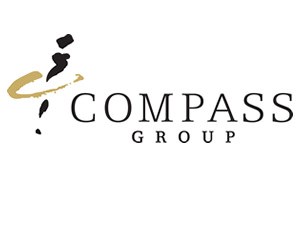 ESS Way Values & BehavioursUsed by colleagues in Catering employed on ESS Chartwells contracts   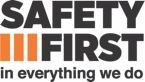 Follows all safety behaviours, points out hazards or risks to team members or their manager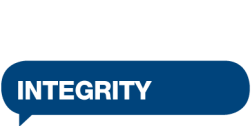 Honesty, respect, trustworthyness, doing the right thing.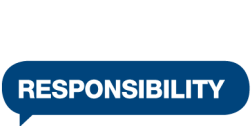 Understands the performance targets for their own role and for their business area. Manages time to get things done on time, safely and well. Takes ownership to resolve problems.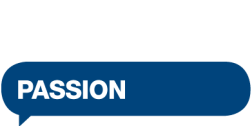 Committed to delivering an excellent service, often exceeding expectations. Responds flexibly to customer needs and keeps promises to customers.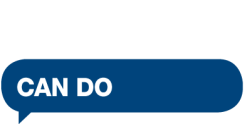 Acts on their own initiative to get things done. Has a positive outlook, and respects views and opinions of others.  Communicates well verbally and in writing. Makes suggestions to improve ways of working.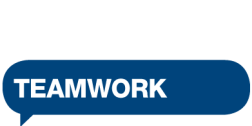 Confident, warm and genuine with others Enthusiastic, self-motivated and reliable. Works flexibly is dependable, fair and helpful with others. Participates well in team meetings & ROAR sessions 